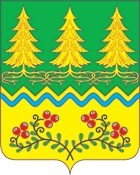 Об утверждении Порядка  организации сбора отработанных  ртутьсодержащих ламп на территории сельского поселения СергиноВ соответствии со статьей 16 Федерального закона от 06.10.2003 N 131-ФЗ "Об общих принципах организации местного самоуправления в Российской Федерации", статьями 8, 13 Федерального закона от 24.06.1998 N 89-ФЗ "Об отходах производства и потребления", пунктом 8 Постановления Правительства Российской Федерации от 03.09.2010 N 681 "Об утверждении Правил обращения с отходами производства и потребления в части осветительных устройств, электрических ламп, ненадлежащие сбор, накопление, использование, обезвреживание, транспортирование и размещение которых может повлечь причинение вреда жизни, здоровью граждан, вреда животным, растениям и окружающей среде", в целях снижения неблагоприятного воздействия на здоровье населения и обеспечения экологической безопасности при обращении с отработанными ртутьсодержащими лампами:1. Утвердить Порядок организации сбора отработанных ртутьсодержащих ламп на территории сельского поселения Сергино согласно приложению.2. Организациям всех форм собственности и индивидуальным предпринимателям, осуществляющим обращение с отработанными ртутьсодержащими лампами, за исключением организаций, осуществляющих управление многоквартирными домами:- обустроить места первичного сбора и размещения отработанных ртутьсодержащих ламп;- заключить договоры со специализированными организациями, имеющими лицензию на деятельность по сбору, транспортированию, обработке, утилизации, обезвреживанию, размещению отходов I - IV классов опасности, на сбор, транспортирование и обезвреживание отработанных ртутьсодержащих ламп;- назначить ответственное лицо за обращение с отработанными ртутьсодержащими лампами;- вести учет образования и движения отработанных ртутьсодержащих ламп.3. Накопление отработанных ртутьсодержащих ламп производить в соответствии с требованиями межгосударственного стандарта ГОСТ 12.3.031-83 "Система стандартов безопасности труда. Работы со ртутью. Требования безопасности", Санитарных правил при работе со ртутью, ее соединениями и приборами с ртутным заполнением, утвержденных Главным государственным санитарным врачом СССР 04.04.1988 N 4607-88.4. На территории поселения запрещается сброс отработанных ртутьсодержащих ламп в контейнеры и мусоросборники для твердых коммунальных отходов.5. Физическим лицам, собственникам жилых домов сдавать отработанные ртутьсодержащие лампы в специально оборудованные места первичного сбора и размещения ртутьсодержащих отходов.6. Обнародовать настоящее постановление в установленном порядке и разместить на официальном сайте органов местного самоуправления сельского поселения Сергино в сети Интернет.8. Постановление вступает в силу после его официального обнародования..9. Контроль за выполнением постановления возложить на заместителя главы по жизнеобеспечению.Глава сельского поселения Сергино                           О.В. ГребенниковПриложениек постановлениюадминистрации сельского поселения Сергиноот  28 апреля 2017 №66ПОРЯДОКОРГАНИЗАЦИИ СБОРА ОТРАБОТАННЫХ РТУТЬСОДЕРЖАЩИХ ЛАМПНА ТЕРРИТОРИИ СЕЛЬСКОГО ПОСЕЛЕНИЯ СЕРГИНОI. Общие положения1.1. Настоящий Порядок разработан в целях предотвращения неблагоприятного воздействия на здоровье граждан и окружающую среду отработанных ртутьсодержащих ламп путем организации их сбора и информирования о порядке такого сбора индивидуальных предпринимателей, юридических и физических лиц.1.2. Настоящий Порядок разработан в соответствии с Постановлением Правительства Российской Федерации от 03.09.2010 N 681 "Об утверждении Правил обращения с отходами производства и потребления в части осветительных устройств, электрических ламп, ненадлежащие сбор, накопление, использование, обезвреживание, транспортирование и размещение которых может повлечь причинение вреда жизни, здоровью граждан, вреда животным, растениям и окружающей среде", межгосударственным стандартом ГОСТ 12.3.031-83 "Система стандартов безопасности труда. Работы со ртутью. Требования безопасности", утвержденным постановлением Госстандарта СССР от 10.10.1983 N 4833, Санитарными правилами при работе со ртутью, ее соединениями и приборами с ртутным заполнением, утвержденными Главным государственным санитарным врачом СССР 04.04.1988 N 4607-88.II. Организация сбора отработанных ртутьсодержащих лампна территории сельского поселения Сергино2.1. Сбору в соответствии с настоящим Порядком подлежат выведенные из эксплуатации и подлежащие утилизации электрические лампы с ртутным заполнением и содержанием ртути не менее 0,01 процента.2.2. Сбор отработанных ртутьсодержащих ламп осуществляется юридическими лицами и индивидуальными предпринимателями, имеющими лицензию на осуществление деятельности по сбору, транспортированию, обработке, утилизации, обезвреживанию, размещению отходов I - IV классов опасности и осуществляющими деятельность по обращению со ртутьсодержащими отходами (далее - специализированные организации).2.3. Размещение (хранение) ртутьсодержащих ламп осуществляется специализированными организациями в специально отведенных для этих целей местах в соответствии с установленными требованиями.2.4. Специализированные организации должны вести учет образования и движения ртутьсодержащих ламп в соответствии с Порядком учета в области обращения с отходами, утвержденным приказом Минприроды России от 01.09.2011 N 721.III. Информирование о порядке сбора отработанныхртутьсодержащих ламп на территории сельского поселения Сергино3.1. Информирование о порядке сбора отработанных ртутьсодержащих ламп на территории сельского поселения Сергино осуществляется администрацией сельского поселения Сергино, организациями, осуществляющими управление многоквартирными домами, а также юридическими лицами и индивидуальными предпринимателями, осуществляющими сбор, накопление, транспортирование и обезвреживание отработанных ртутьсодержащих ламп.3.2. Размещению подлежит следующая информация:- порядок организации сбора отработанных ртутьсодержащих ламп и информирования юридических лиц, индивидуальных предпринимателей и физических лиц о порядке осуществления такого сбора в сельском поселении Сергино;- перечень специализированных организаций, осуществляющих сбор, транспортирование, размещение (хранение), обезвреживание ртутьсодержащих ламп, проведение демеркуризационных мероприятий, с указанием места нахождения и контактных телефонов;- места и условия приема отработанных ртутьсодержащих ламп;- стоимость услуг по сбору, транспортированию, обезвреживанию отработанных ртутьсодержащих ламп.3.3. Информация о порядке сбора отработанных ртутьсодержащих ламп размещается:- в средствах массовой информации;- в местах сбора отработанных ртутьсодержащих ламп;- на информационных стендах многоквартирных домов;- на информационных стендах управляющих компаний.3.4. Администрации сельского поселения Сергино на официальном сайте органов местного самоуправления сельского поселения Сергино размещается информация:- об организациях, осуществляющих сбор, накопление, транспортирование и обезвреживание отработанных ртутьсодержащих ламп;- о пунктах приема отработанных ртутьсодержащих ламп от населения.АДМИНИСТРАЦИЯСЕЛЬСКОЕ ПОСЕЛЕНИЕ СЕРГИНООктябрьского районаХанты-Мансийского автономного округа - ЮгрыПОСТАНОВЛЕНИЕАДМИНИСТРАЦИЯСЕЛЬСКОЕ ПОСЕЛЕНИЕ СЕРГИНООктябрьского районаХанты-Мансийского автономного округа - ЮгрыПОСТАНОВЛЕНИЕАДМИНИСТРАЦИЯСЕЛЬСКОЕ ПОСЕЛЕНИЕ СЕРГИНООктябрьского районаХанты-Мансийского автономного округа - ЮгрыПОСТАНОВЛЕНИЕАДМИНИСТРАЦИЯСЕЛЬСКОЕ ПОСЕЛЕНИЕ СЕРГИНООктябрьского районаХанты-Мансийского автономного округа - ЮгрыПОСТАНОВЛЕНИЕАДМИНИСТРАЦИЯСЕЛЬСКОЕ ПОСЕЛЕНИЕ СЕРГИНООктябрьского районаХанты-Мансийского автономного округа - ЮгрыПОСТАНОВЛЕНИЕАДМИНИСТРАЦИЯСЕЛЬСКОЕ ПОСЕЛЕНИЕ СЕРГИНООктябрьского районаХанты-Мансийского автономного округа - ЮгрыПОСТАНОВЛЕНИЕАДМИНИСТРАЦИЯСЕЛЬСКОЕ ПОСЕЛЕНИЕ СЕРГИНООктябрьского районаХанты-Мансийского автономного округа - ЮгрыПОСТАНОВЛЕНИЕАДМИНИСТРАЦИЯСЕЛЬСКОЕ ПОСЕЛЕНИЕ СЕРГИНООктябрьского районаХанты-Мансийского автономного округа - ЮгрыПОСТАНОВЛЕНИЕАДМИНИСТРАЦИЯСЕЛЬСКОЕ ПОСЕЛЕНИЕ СЕРГИНООктябрьского районаХанты-Мансийского автономного округа - ЮгрыПОСТАНОВЛЕНИЕАДМИНИСТРАЦИЯСЕЛЬСКОЕ ПОСЕЛЕНИЕ СЕРГИНООктябрьского районаХанты-Мансийского автономного округа - ЮгрыПОСТАНОВЛЕНИЕ«28»апреля         2017г.№66	п. Сергино	п. Сергино	п. Сергино	п. Сергино	п. Сергино	п. Сергино	п. Сергино	п. Сергино	п. Сергино	п. Сергино